Suggested Key Stage: KS1Making good use of time while staying at home for social distancingSituationCOVID-19 is affecting Hong Kong badly. To help fight the virus, Hong Kong people need to reduce social contact and stay at home. Your English teacher, Ms CHAN, would like you to write about making good use of time while staying at home.Part 1Watch a video clip ‘Together, We Fight the Virus – Social Distancing’ to understand what Hong Kong people can do to reduce social contact. Fill in the blanks with the most suitable words taken from the clip.https://www.youtube.com/watch?v=KRvNk_8JprkMatch the pictures below with the correct text bubbles in Part 1a. Two of them have been done as examples.Part 2To prepare for the writing, think of ways to make good use of time while staying at home. Complete the following mind map. Part 3 Write about making good use of time while staying at home. The tips and the example show you how you can write your paragraph.Part 4Complete the self-assessment checklist after writing.Did I do the following? I… (Please tick “”the box if you did it.)Part 5Extended activity – Think of an interesting activity for you to do while staying at home, e.g. making a tool to protect family members from coronavirus, setting a quiz about coronavirus to learn more about the virus and fight against it, and sharing a good book/TV programme with your friends. Write about the activity in the space provided below. Challenge! -- Share what you have written with others. You may a) read the paragraph to your parents; or b) make a recording of the paragraph and share it with your teachers and friends. The tips and the following links can help you.Resources about COVID-2019 on the Centre for Health Protection websitehttps://www.chp.gov.hk/en/resources/464/102466.htmlVideos from the Centre for Health Protection https://www.youtube.com/c/ChpGovHkChannel Part 6Complete the self-assessment checklist after writing.Did I do the following? I… (Please tick “”the box if you did it.)Answer KeysPart 1ahome (given)				(b) places    				 (c) home      (d) social (given)     			(e) hands     			 (f) mealPart 1ba (given)		2. c			3. f		 4. d (given)	    5. b 	 6. eParts 2-6Accept any reasonable answersScript for Part 1To prevent the spread of novel coronavirus in the community, we all need to work together. Reduce social contact to protect ourselves and others and stay at home as far as possible. Stay away from crowded places. Work from home if feasible. Avoid social gatherings. When meeting other people, don’t shake hands. Avoid meal gatherings.AcknowledgementsInformation and images / pictures in this set of materials are taken from the following resources from the Centre for Health Protection:Infographics on ‘Reduce social contact to protect yourself and others’https://www.chp.gov.hk/files/pdf/reduce_social_contact_to_protect_yourself_and_others.pdfVideo on ‘Together, We Fight the Virus – Social Distancing’https://www.youtube.com/watch?v=KRvNk_8JprkResources about COVID-2019 on the Centre for Health Protection websitehttps://www.chp.gov.hk/en/resources/464/102466.htmlVideos from the Centre for Health Protection https://www.youtube.com/c/ChpGovHkChannel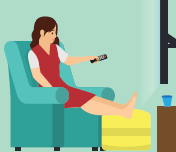 2.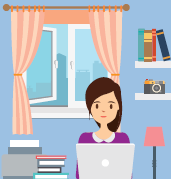 3.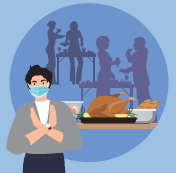 4.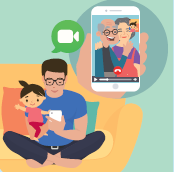 5.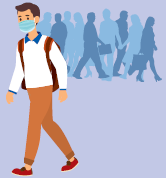 6.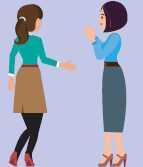 Making good use of time while staying at homee.g. I help with housework while staying at home. I make my bed and fold my clothes. I am happy to do the housework because I can share the work of my parents. ____________________________________________________________________________________________________________________________________________________________________________________________________________________________________________________________________________Also, _______________________________________________________________________________________________________________________________________________________________________________________________________________________________________________________________________wrote about the things I did while staying at home and gave examples. gave reasons for the things I did while staying at home.used the simple present tense to write about facts.used adjectives to describe things and feelings.used connectives to link ideas and give reasons.proofread (e.g. check spelling, capitalisation, the use of punctuation marks) my writing before handing it in to my teacher.An interesting activity I can do while staying at home_______________________________________________________________________________________________________________________________________________________________________________________________________________________________________________________________________________________________________________________________________________________________________________________________________________________________________________________________________________________________________________________________________________________________________________________________________________________________________________________________________________________________________________________________________________________________________________________________________________________________________________________________________________________________________wrote about the interesting activity and gave supporting details. used the simple present tense to write about facts.used ‘can’ to give suggestions.used adjectives to describe things and feelings.used connectives to link ideas and give reasons.proofread (e.g. check spelling, capitalisation, the use of punctuation marks) my writing before handing it in to my teacher.